ORDE VAN DIENST    16 januari 2022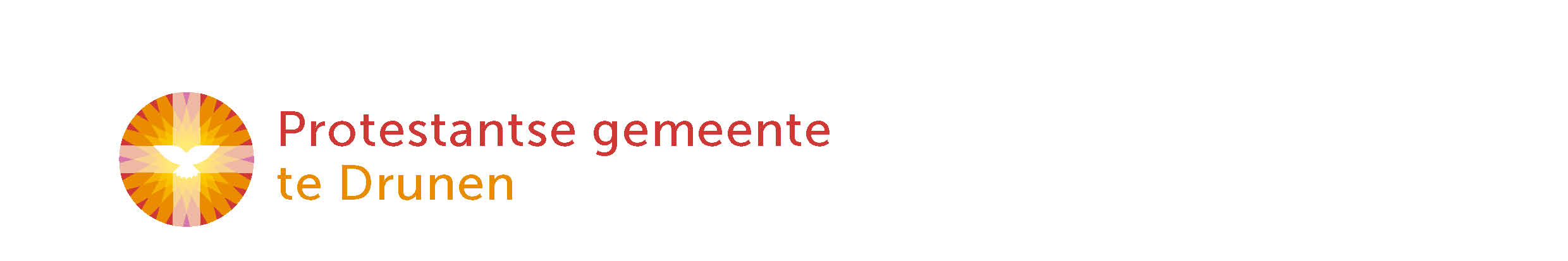 Voorganger: Bert Bakker uit HoutenWelkom en afkondigingen door ouderling van dienstMoment van stilteIntochtslied (staande): Lied 118:1, 5     Laat ieder ’s Heren goedheidPsalm 118: Laat ieder 's Heren goedheid prijzen - Nederland Zingt - YouTubeBemoediging en groet   Lied: Schaarste medley: Psalm 42 gevolgd door Opwekking 281      Psalm 42 & Als een hert dat verlangt naar water - Nederland Zingt - YouTube KyriëgebedGlorialied: Lied 705: 1,2,4 Ere zij aan God de VaderNederland Zingt: Ere zij aan God de vader - YouTube                                         DE HEILIGE SCHRIFTGebed om de Heilige Geest bij de opening van het WoordKinderlied van de maand (zingen we mee met YouTube filmpje)Bijbellezing: Jesaja 25: 6-9; 40: 1-5                                                                                                   Lied: Lied 513: 1,2 God heeft het eerste woord God heeft het eerste woord - Nederland Zingt - YouTubeBijbellezing: Johannes 2: 1-11Vervolg van Lied 513: 3,4Verkondiging                                                                                                                           Moment van stilteLied: 1005 Zoekend naar lichtZoekend naar licht - Nederland Zingt - YouTubeGEBEDEN EN GAVENDankgebed, voorbeden, stil gebed en gezamenlijk gebeden ‘Onze Vader’ ZENDING EN ZEGENCollectes (2x)          Slotlied (staande): Lied 939 Op U alleen      https://youtu.be/SuT5ohrfnysZegenGezongen ‘Amen, Amen, Amen’  (Liedboek 2013: 431c)